一期一会　補充教室：夏休みに入り、早10日が過ぎました。規則正しい生活を送り、体調を崩すことなく生活できていますか？宿題は順調に進んでいますか？今日から3日間、補充教室になります。決められた時間に集中して課題に取り組むことで、これからの学習の習慣づけになればと思います。この時間帯は、部活動もないので、勉強に集中できます。明日、明後日と、今日以上に黙々と課題と向き合い、頑張っていきましょう。　部活動：毎日猛暑が続いていますが、部活動は頑張っていますか？ほとんどの部で3年生が引退し、2年生が活動の中心となりました。中には、部長や副部長を任された人もいることでしょう。新チームのリーダーとして、次の3点を自覚して取り組んでほしいです。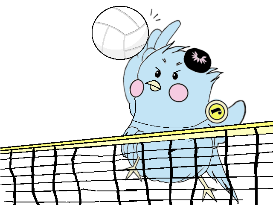 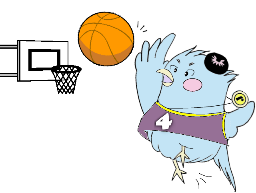 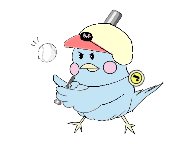 １、部活を休まない。２、時間を守る。３、大きな声を出し、良い雰囲気で活動する。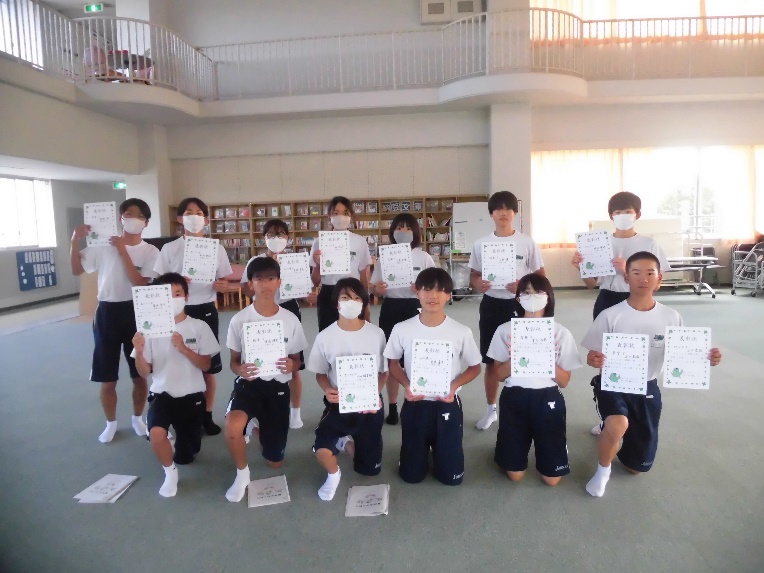 　欠席や遅刻が多い先輩が、後輩に「休むな」「遅れてくるな」といっても説得力がありません。部活に臨む姿勢を先輩が行動で示しましょう。また、暑い夏、気持ちで負けないためにも大きな声を出し気持ちを奮い立たせ、良い雰囲気で活動することが大切です。同級生で協力し、下級生をリードし、暑い夏を乗り切って頑張りましょう。夏が終わるころには、心も体も逞しくなっているはずです。そして、9月末に控える新人戦に向けて、戦う土台を作りましょう。　チャイム前着席レース ―2組全校第1位―　中間テスト中に行われた「チャイム前着席レース」で、2年2組が見事全校1位に輝き、終業式の後の学年集会で表彰しました。賞状には「授業最初の一分と準備・雰囲気の大切さを意識し、仲間と声を掛け合ってチャイム前着席に努めました。」とあります。10日間の点検は、一部の人だけが頑張っても良い結果は得られません。クラス全員が意識して取り組んだ結果です。この気持ちで授業を受けることが学力向上にもつながります。これからも全校の模範となって頑張っていきましょう。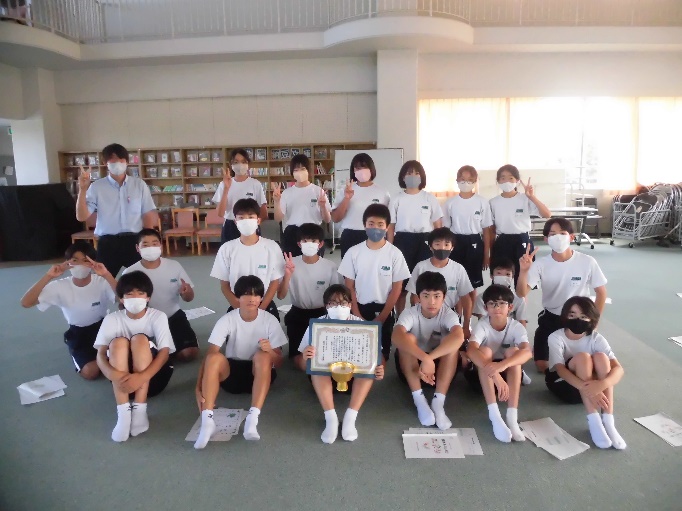 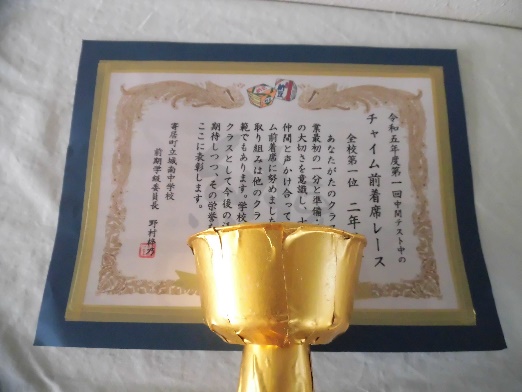 HPで閲覧するための認識コード「itigo」